О внесении изменений в Схему образованияединых избирательных участков на территории Тутаевского муниципального района В соответствии со ст. 19 Федерального закона № 67-ФЗ от 12.06.2002 «Об основных гарантиях избирательных прав и права на участие в референдуме граждан Российской Федерации Администрация Тутаевского муниципального районаПОСТАНОВЛЯЕТ:Внести изменения в Постановление Администрации Тутаевского муниципального района от 06.04.2018 г. № 210-п «Об образовании избирательных участков, участков референдума на территории Тутаевского муниципального района», изложив Схему образования единых избирательных участков на территории Тутаевского муниципального района (Приложение 1 к Постановлению Администрации Тутаевского муниципального района от 06.04.2018 г. № 210-п) в редакции согласно приложению к настоящему постановлению.Признать утратившими силу Постановление Администрации Тутаевского муниципального района от 31.05.2018 № 366-п «О внесении изменений в Схему образования единых избирательных участков», Постановление Администрации Тутаевского муниципального района от 17.03.2020 № 171-п «О внесении изменений в Схему образования единых избирательных участков на территории Тутаевского муниципального района».Опубликовать настоящее Постановление в Тутаевской массовой муниципальной газете «Берега».Контроль за исполнением настоящего Постановления возложить на управляющего делами Администрации ТМР Балясникову С.В.Настоящее постановление вступает в силу с момента опубликования.Временно исполняющий полномочия Главы Тутаевского муниципального района 							О.В. НизоваПриложение к Постановлению Администрации ТМР от 24.03.2023 № 202-пСхема образования единых избирательных участков на территории Тутаевского муниципального района.УИК №1501 Помещение для голосования и нахождения участковой избирательной комиссии –г. Тутаев, ул. Панина, д. 9, кинотеатр «Экран», тел. 7-83-76. Численность избирателей – 1467.Управляющий деламиАдминистрации Тутаевского муниципального района			                                                                                          		С.В. Балясникова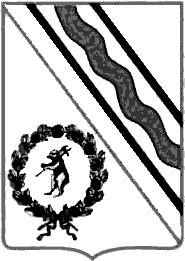 Администрация Тутаевского муниципального районаПОСТАНОВЛЕНИЕот 24.03.2023 № 202-пг. ТутаевУлицаНомер домачисло избирателейг. Тутав (левый берег):г. Тутав (левый берег):1467переулок 2-й ОвражныйВсе дома по данной улице152-я Овражная улицаВсе дома по данной улице300Архангельская улицаВсе дома по данной улице89Волжская Набережная улица35А, 35Б, 35В, 37, 39, 41, 43, 45, 47, 49, 51, 53, 55, 57, 5939Калинина улицаВсе дома по данной улице46Красноармейский переулок Все дома по данной улице3Крупской улица90, 92, 93, 94, 95, 96, 96-А, 97, 98, 99, 100, 101, 102, 103, 104, 105, 106, 107, 108, 108-А, 109, 110, 111, 112, 113, 115, 117, 118, 119, 120, 121, 121-А, 122, 124, 125-А, 126, 127, 128, 129, 130, 130-А, 131, 132, 133, 134, 135, 136, 137, 137-А, 138, 140, 142, 143, 144, 145, 146, 147, 148, 149, 150, 151, 152, 152-А, 153, 154, 15591Ленина улица69, 71, 75, 79, 79-А, 80, 81, 82, 84, 86, 86-А, 87, 88, 89, 90, 91, 91-А, 92, 93, 93-А, 94, 95-А, 96-А, 97, 98, 98-А, 99, 101, 102, 103, 104-А, 105, 106, 106-А, 106-Б, 107, 108, 108-А, 109, 109-А, 110, 111, 111-А, 112, 113, 114, 114-А, 115, 116, 117, 118, 119, 120, 120/10, 121-А, 121/21, 124, 124-А, 126, 126-А, 128, 130, 132, 134238Первомайский поселок улицаВсе дома по данной улице60Подстанция улицаВсе дома по данной улице10Покровская площадь улицаВсе дома по данной улице17Покровская улицаВсе дома по данной улице31Полевая улицаВсе дома по данной улице30Толбухина улица83, 85, 86, 87, 88, 88-А, 89, 90, 91, 92, 94, 94-А, 96, 97, 98, 99, 100, 101, 102, 103, 105, 106, 107, 108, 110, 111, 112, 113, 114, 115, 116, 117, 118, 119, 120, 121, 122, 122-А, 123, 124, 125, 126, 127, 128, 129, 130, 131, 132, 133, 133-А, 134, 135, 136, 137, 138, 139, 140, 141, 142, 142-А, 143, 144, 145, 146, 148, 149, 150, 151, 152, 152-А, 153, 154, 155, 156, 157, 158, 159, 160, 161, 162, 164, 165, 166, 166-А, 167, 168, 169, 170, 172, 173, 174, 175, 176, 177, 178, 178-А, 178-Б, 179, 180, 181, 182, 183, 185, 187, 189, 191, 193, 195, 197, 199, 201, 203360Ушакова улица49, 49-А, 51, 53, 59, 61, 63, 65, 76, 78, 80, 84, 86, 88, 90, 92, 92-А, 94, 96, 100, 102, 104, 106, 110, 112, 116, 120, 122, 12478 Крестовоздвиженская улица41, 43, 44-А, 45, 46, 47, 49, 51, 52, 53, 54, 54-А, 56, 58, 59, 59-А, 60, 61, 62, 63, 63-А, 64, 65, 66, 69, 69-А, 71, 73, 75, 77, 79, 85, 89, 91, 93, 95, 98-А60УИК №1502 Помещение для голосования и нахождения участковой избирательной комиссии –г. Тутаев, ул. Панина, д. 9, кинотеатр «Экран», тел. 7-83-76. Численность избирателей – 1397.УИК №1502 Помещение для голосования и нахождения участковой избирательной комиссии –г. Тутаев, ул. Панина, д. 9, кинотеатр «Экран», тел. 7-83-76. Численность избирателей – 1397.УИК №1502 Помещение для голосования и нахождения участковой избирательной комиссии –г. Тутаев, ул. Панина, д. 9, кинотеатр «Экран», тел. 7-83-76. Численность избирателей – 1397.УлицаНомер домачисло избирателейг. Тутаев (левый берег)г. Тутаев (левый берег)13971-я  Овражная улицаВсе дома по данной улице30Волжская Набережная улица3, 3-А, 5, 7, 9, 11, 13, 15, 19, 19-А, 21, 23, 25, 27, 29, 31, 31-А, 33, 3548Горького улицаВсе дома по данной улице51Гражданская улицаВсе дома по данной улице24Казанская улицаВсе дома по данной улице116Крупской улица1, 2, 2-А, 3, 4, 5, 6, 7, 8, 10, 12, 13, 14, 15, 16, 17, 18, 18-А, 19, 20, 21, 21-А, 22, 23, 24, 25, 26, 27, 28, 29, 30, 31, 33, 34, 35, 36, 37, 38, 39, 40, 41, 42, 43, 44, 45, 46, 48, 50, 51, 52, 53, 55, 56, 57, 58, 59, 60, 61, 62, 62-А, 63, 65, 66, 67, 68, 69, 70, 71, 73, 74, 75, 76, 78, 79, 80, 81, 82, 83, 84, 85, 86, 87, 88, 8978Купоросный поселок улица1, 2, 3, 4, 5, 6, 7, 8, 9, 10, 11, 12, 13, 13-А, 14, 14-А, 15, 16, 17, 18, 20, 22, 24, 26, 28, 30, 32, 34, 36, 37, 389Кирпичный поселок улица211Ленина площадь2, 3-А, 3-Б, 4, 5, 611Ленина улица2, 2-А, 2-Б, 3, 3-А, 4, 4-А, 5, 5-А, 6, 7, 7-А, 8, 9, 10, 11, 11-А, 11-Б, 12, 13, 14, 15, 16, 17, 18, 18-А, 18-Б, 19, 19-А, 20, 20-А, 21, 21-А, 22, 23, 24, 25, 26, 27, 28, 29, 30, 31, 32, 32-А, 33, 34, 35, 36, 37, 38, 39, 40, 41, 42, 43, 43-А, 44, 45, 46, 46-А, 48, 50, 51, 52, 54, 55, 56, 57, 58, 60, 61, 62, 63, 64, 65, 66, 67, 67-А, 68, 70, 72, 74, 75-А, 76, 76-А, 78291Леонтьевская улицаВсе дома по данной улице45Мельничный переулокВсе дома по данной улице1Осипенко улицаВсе дома по данной улице35Панина улицаВсе дома по данной улице175Плодопитомник улицаВсе дома по данной улице9Толбухина улица1, 2, 2-А, 3, 3-А, 4, 5, 6, 7, 8, 8-А, 10, 11, 12, 13, 14, 14-А, 15, 16, 16-А, 17, 18, 18-А, 18-Б, 19, 20, 21, 22, 23, 24, 27, 28, 30, 31, 32, 33, 34, 35, 36, 36-А, 37, 37-А, 38, 39, 40, 41, 41-А, 42, 42-А, 43, 44, 46, 47, 48, 49, 51, 52, 53, 54, 55, 56, 57, 58, 59, 60, 61, 61-А, 62, 63, 64, 66, 67-А, 69, 71, 72, 73, 74, 76, 77, 78, 80, 81, 82, 82-А181Ушакова улица1, 3, 4, 6, 8, 9, 12, 13, 16, 20, 21, 22, 23, 23-А, 24, 26, 27, 30, 31, 32-А, 33-А, 33-Б, 34, 35, 35-А, 36, 37, 39, 40, 43, 44, 45, 47, 50, 52, 54, 56, 56-А, 58, 60, 61, 66, 72154Юбилейная улица1, 2, 2-А, 3, 4, 5, 6, 7, 8, 9, 10, 11, 12, 13, 14, 15, 16, 17, 18, 19, 20, 20-А, 21, 22, 22-А, 23, 24, 26, 28, 30, 32, 34, 36, 38, 40, 4288Крестовоздвиженская улица1, 2-А, 3, 4, 5, 5-А, 6, 7, 8, 9, 10, 10-А, 11, 11-А, 12, 14, 17, 18, 19, 21, 23, 24, 25, 27, 28, 29, 29-А, 29-Б, 30, 31, 32, 33, 34, 35, 36, 37, 38, 4050УИК №1503 Помещение для голосования и нахождения участковой избирательной комиссии –г. Тутаев, ул. П. Шитова, д. 25, Дворец культуры, тел. 2-16-97. Численность избирателей – 1695.УИК №1503 Помещение для голосования и нахождения участковой избирательной комиссии –г. Тутаев, ул. П. Шитова, д. 25, Дворец культуры, тел. 2-16-97. Численность избирателей – 1695.УИК №1503 Помещение для голосования и нахождения участковой избирательной комиссии –г. Тутаев, ул. П. Шитова, д. 25, Дворец культуры, тел. 2-16-97. Численность избирателей – 1695.УлицаНомер домачисло избирателейг. Тутаев (правый берег)г. Тутаев (правый берег)1695 Благовещенская улицаВсе дома по данной улице60 Ближняя улицаВсе дома по данной улице5Брейтовская улицаВсе дома по данной улице27 Весенняя улицаВсе дома по данной улице10Волжская Набережная улица2-А, 2-Б, 2-В, 4, 6, 8, 10, 12, 14, 16, 18, 20, 22, 24, 24-А, 26, 26-А, 28, 28-А, 30, 32, 34, 36, 38, 40, 44, 46, 48, 48-А, 50, 52, 52-А, 54, 56, 58, 60, 62, 64, 70, 72, 74, 76, 78, 80, 82, 84, 84-А, 86, 86-А, 90, 92, 96, 98, 102, 104, 10869Дементьева улица17-А, 21147Донская улицаВсе дома по данной улице32Железнодорожная улицаВсе дома по данной улице33Зеленая улицаВсе дома по данной улице24 Карьерная улицаВсе дома по данной улице5 Кирова переулокВсе дома по данной улице4Косой переулокВсе дома по данной улице11Луначарского улица2, 3, 4, 6, 7, 7-А, 8, 11, 13, 15, 16, 17, 18, 19, 20, 21, 22, 24-А, 25, 27, 28, 30-Б, 31, 32, 33, 34, 36, 37, 39, 40-Б, 41, 43, 45, 46, 48, 50, 51, 52, 53, 54, 55-А, 56, 58, 59, 59-А, 60, 65, 65-А, 69, 71, 73, 77129Майский тупикВсе дома по данным улицам0 Надежды улицаВсе дома по данной улице74 Новая улицаВсе дома по данной улице30Попутный переулокВсе дома по данной улице4Привольный переулокВсе дома по данной улице2 Привокзальная улицаВсе дома по данной улице71Приволжская улицаВсе дома по данной улице14Романовская улицаВсе дома по данной улице61Розы Люксембург улицаВсе дома по данной улице25 Микрорайон: Северная пасека (Апрельская улица; Жемчужная улица; Липовая улица; Медовая улица)Все дома по данным улицам234Светлый переулокВсе дома по данной улице6 Соборная улица1, 1-А, 3, 5, 7, 11, 17, 23, 25, 27, 29, 31, 33, 33-А, 35, 37, 39, 43, 45, 47, 47-А, 47-Б, 49, 51, 53, 57, 61, 63, 65, 67, 69, 69-А, 77, 79, 83160Солнечная улицаВсе дома по данной улице19Средняя улицаВсе дома по данной улице46 станция Тутаево улицаВсе дома по данной улице2 Чапаева улицаВсе дома по данной улице37 Петра Шитова улица1, 1-А, 2, 2-А, 3, 4-А, 6, 7, 7/8, 8, 9, 11, 12, 13, 15, 16, 17, 19, 20, 22, 22/32, 26, 28, 32-А, 33, 34, 34-А, 35, 36, 37, 38, 38-А, 39, 40, 41, 42, 43-А, 44, 47, 48, 51, 53, 55, 55-А, 5988Юбилейная площадьВсе дома по данной улице0 Юности улицаВсе дома по данной улице55 Ямская улицаВсе дома по данной улице51 Ямская-Овражная улицаВсе дома по данной улице23Ярославская улица4, 5, 5-А, 6, 7, 8, 11, 12, 14, 15, 16, 19, 19-А, 22, 22-А, 23, 27, 28, 29, 31, 32, 32-А, 33, 34, 36, 37, 38, 39, 39-А, 39-Б, 41, 42, 43, 44, 48, 51, 52, 53, 54, 56, 58, 59, 60, 61-А, 63, 64, 66, 66-А, 68, 70, 72, 74136Клоково хутор улицаВсе дома по данной улице1УИК №1504 Помещение для голосования и нахождения участковой избирательной комиссии –г. Тутаев, ул. Ярославская, д. 93 Городской клуб, тел. 2-09-09 Численность избирателей – 1706.УИК №1504 Помещение для голосования и нахождения участковой избирательной комиссии –г. Тутаев, ул. Ярославская, д. 93 Городской клуб, тел. 2-09-09 Численность избирателей – 1706.УИК №1504 Помещение для голосования и нахождения участковой избирательной комиссии –г. Тутаев, ул. Ярославская, д. 93 Городской клуб, тел. 2-09-09 Численность избирателей – 1706.УлицаНомер домачисло избирателейг. Тутаев (правый берег)г. Тутаев (правый берег)1706 Волжская Набережная улица110, 110-А, 112, 112-А, 114, 116, 118, 120, 122, 124, 124-А, 126, 128, 130, 134, 136, 138, 140, 142-А13 Заря переулокВсе дома по данной улице2Кармыши поселок улицаВсе дома по данной улице14Комсомольская улица1, 1-А, 1-Б, 2-А, 6, 8, 10, 12 (12/99), 14, 15, 16, 17-А, 19, 20-А, 27, 36-А131Луначарского улица64, 72, 74, 76, 78, 79, 80, 81, 82, 83, 88, 91, 93, 98, 98-А, 100, 101, 107, 107 (107/5), 109, 111, 113, 115, 129, 133, 137227 Микрорайон: Молявинское поле (Дачная улица; Красинская улица; Полевая улица; Речная улица; Северная улица; Средняя улица; Центральная улица)Все дома по данному микрорайону и данным улицам48Молявино поселок улицаВсе дома по данной улице40 Петра Шитова улица52, 54, 56, 58, 58-А, 60, 62, 66, 67, 68, 70, 70-А, 72 (72/8), 74, 75, 76, 77, 78, 78-А, 78-Б, 80, 83, 85, 87, 89171 Пролетарская улица Все дома по данной улице626 Садовая улица Все дома по данной улице32 Соборная улица4, 6, 8, 8-А, 12, 14, 14-Б, 16, 16-А, 18, 22, 24, 26, 26-А, 32, 34, 36, 4629Ярославская улица67, 69, 71, 73, 75, 76, 80, 80-А, 82, 83, 84, 86, 87, 88, 90, 92, 93, 97, 99, 101, 103, 105, 106, 107, 109, 110, 110-А, 111, 112, 118, 118-А, 120, 120-А, 134-А373УИК №1505 Помещение для голосования и нахождения участковой избирательной комиссии –г. Тутаев, ул. Комсомольская, д. 78, ДЮСШ «Старт», тел. 2-19-45.Численность избирателей – 1654.УИК №1505 Помещение для голосования и нахождения участковой избирательной комиссии –г. Тутаев, ул. Комсомольская, д. 78, ДЮСШ «Старт», тел. 2-19-45.Численность избирателей – 1654.УИК №1505 Помещение для голосования и нахождения участковой избирательной комиссии –г. Тутаев, ул. Комсомольская, д. 78, ДЮСШ «Старт», тел. 2-19-45.Численность избирателей – 1654.УлицаНомер домачисло избирателейг. Тутаев (правый берег)г. Тутаев (правый берег)1654Комсомольская улица52, 54, 58, 60, 62, 64, 66, 68, 70, 72, 74, 76, 801654УИК №1506Помещение для голосования и нахождения участковой избирательной комиссии –г. Тутаев, ул. Моторостроителей, д. 54, средняя школа № 6, тел. 7-04-34. Численность избирателей – 1531УИК №1506Помещение для голосования и нахождения участковой избирательной комиссии –г. Тутаев, ул. Моторостроителей, д. 54, средняя школа № 6, тел. 7-04-34. Численность избирателей – 1531УИК №1506Помещение для голосования и нахождения участковой избирательной комиссии –г. Тутаев, ул. Моторостроителей, д. 54, средняя школа № 6, тел. 7-04-34. Численность избирателей – 1531УлицаНомер домачисло избирателейг. Тутаев (правый берег)г. Тутаев (правый берег)153150-летия Победы проспект3, 3-А, 5, 7512 Комсомольская улица67, 69, 71, 73, 75, 77806Моторостроителей улица56, 58213УИК №1507 Помещение для голосования и нахождения участковой избирательной комиссии –г. Тутаев, ул. Моторостроителей, д. 54, средняя школа № 6, тел. 7-04-34. Численность избирателей – 1677.УИК №1507 Помещение для голосования и нахождения участковой избирательной комиссии –г. Тутаев, ул. Моторостроителей, д. 54, средняя школа № 6, тел. 7-04-34. Численность избирателей – 1677.УИК №1507 Помещение для голосования и нахождения участковой избирательной комиссии –г. Тутаев, ул. Моторостроителей, д. 54, средняя школа № 6, тел. 7-04-34. Численность избирателей – 1677.УлицаНомер домачисло избирателейг. Тутаев (правый берег)г. Тутаев (правый берег)1677Комсомольская улица36, 38, 40, 42, 46, 48, 50, 57, 59, 61, 63, 651242 Моторостроителей улица46, 48, 50, 52435УИК №1508 Помещение для голосования и нахождение участковой избирательной комиссии –г. Тутаев, проспект 50-летия Победы, 23, лицей № 1, тел. 2-28-18.Численность избирателей – 1695УИК №1508 Помещение для голосования и нахождение участковой избирательной комиссии –г. Тутаев, проспект 50-летия Победы, 23, лицей № 1, тел. 2-28-18.Численность избирателей – 1695УИК №1508 Помещение для голосования и нахождение участковой избирательной комиссии –г. Тутаев, проспект 50-летия Победы, 23, лицей № 1, тел. 2-28-18.Численность избирателей – 1695УлицаНомер домачисло избирателейг. Тутаев (правый берег)г. Тутаев (правый берег)1695Дементьева улица6, 8, 14, 16, 18, 20, 22, 29956Моторостроителей улица41, 43, 45, 47, 49, 51739УИК №1509 Помещение для голосования и нахождения участковой избирательной комиссии –г. Тутаев, проспект 50-летия Победы, 23, лицей № 1, тел. 2-28-18.Численность избирателей – 1764.УИК №1509 Помещение для голосования и нахождения участковой избирательной комиссии –г. Тутаев, проспект 50-летия Победы, 23, лицей № 1, тел. 2-28-18.Численность избирателей – 1764.УИК №1509 Помещение для голосования и нахождения участковой избирательной комиссии –г. Тутаев, проспект 50-летия Победы, 23, лицей № 1, тел. 2-28-18.Численность избирателей – 1764.УлицаНомер домачисло избирателейг. Тутаев (правый берег)г. Тутаев (правый берег)176450-летия Победы проспект11, 13972Моторостроителей улица53, 55, 59, 61, 63792УИК №1510 Помещение для голосования и нахождения участковой избирательной комиссии –г. Тутаев, проспект 50-летия Победы, 23, лицей № 1, тел. 2-28-18.Численность избирателей – 1598.УИК №1510 Помещение для голосования и нахождения участковой избирательной комиссии –г. Тутаев, проспект 50-летия Победы, 23, лицей № 1, тел. 2-28-18.Численность избирателей – 1598.УИК №1510 Помещение для голосования и нахождения участковой избирательной комиссии –г. Тутаев, проспект 50-летия Победы, 23, лицей № 1, тел. 2-28-18.Численность избирателей – 1598.УлицаНомер домачисло избирателейг. Тутаев (правый берег)г. Тутаев (правый берег)159850-летия Победы проспект17, 19, 25, 27, 29819Моторостроителей улица57398Дементьева улица19381УИК №1511 Помещение для голосования и нахождения участковой избирательной комиссии –г. Тутаев, проспект 50-летия Победы, д. 16а, Центр дополнительного образования «Созвездие», тел. 2-03-38.Численность избирателей – 1681.УИК №1511 Помещение для голосования и нахождения участковой избирательной комиссии –г. Тутаев, проспект 50-летия Победы, д. 16а, Центр дополнительного образования «Созвездие», тел. 2-03-38.Численность избирателей – 1681.УИК №1511 Помещение для голосования и нахождения участковой избирательной комиссии –г. Тутаев, проспект 50-летия Победы, д. 16а, Центр дополнительного образования «Созвездие», тел. 2-03-38.Численность избирателей – 1681.УлицаНомер домачисло избирателейг. Тутаев (правый берег)г. Тутаев (правый берег)168150-летия Победы проспект12,14,16,18,18-А,20,22,24,261276Моторостроителей улица67,69-Б,69-В,75405УИК №1512 Помещение для голосования и нахождения участковой избирательной комиссии –г. Тутаев, ул. Р. Люксембург, д. 57, Тутаевский Политехнический техникум, тел. 2-14-92.Численность избирателей – 1545.УИК №1512 Помещение для голосования и нахождения участковой избирательной комиссии –г. Тутаев, ул. Р. Люксембург, д. 57, Тутаевский Политехнический техникум, тел. 2-14-92.Численность избирателей – 1545.УИК №1512 Помещение для голосования и нахождения участковой избирательной комиссии –г. Тутаев, ул. Р. Люксембург, д. 57, Тутаевский Политехнический техникум, тел. 2-14-92.Численность избирателей – 1545.УлицаНомер домачисло избирателейг. Тутаев (правый берег)г. Тутаев (правый берег)1545Розы Люксембург улица58,60,60-А,621047Промышленная улицаВсе дома по данной улице3250-летия Победы проспект28,30466УИК № 1513 Помещение для голосования и нахождения участковой избирательной комиссии –г. Тутаев, проспект 50-летия Победы, 32, средняя школа № 3, тел. 2-04-21.Численность избирателей – 1553.УИК № 1513 Помещение для голосования и нахождения участковой избирательной комиссии –г. Тутаев, проспект 50-летия Победы, 32, средняя школа № 3, тел. 2-04-21.Численность избирателей – 1553.УИК № 1513 Помещение для голосования и нахождения участковой избирательной комиссии –г. Тутаев, проспект 50-летия Победы, 32, средняя школа № 3, тел. 2-04-21.Численность избирателей – 1553.УлицаНомер домачисло избирателейг. Тутаев (правый берег)г. Тутаев (правый берег)1553Моторостроителей улица73,77,79,81,831553УИК № 1514Помещение для голосования и нахождения участковой избирательной комиссии –г. Тутаев, проспект 50-летия Победы, 32, средняя школа № 3, тел. 2-04-21.Численность избирателей – 1480.УИК № 1514Помещение для голосования и нахождения участковой избирательной комиссии –г. Тутаев, проспект 50-летия Победы, 32, средняя школа № 3, тел. 2-04-21.Численность избирателей – 1480.УИК № 1514Помещение для голосования и нахождения участковой избирательной комиссии –г. Тутаев, проспект 50-летия Победы, 32, средняя школа № 3, тел. 2-04-21.Численность избирателей – 1480.УлицаНомер домачисло избирателейг. Тутаев (правый берег)г. Тутаев (правый берег)1480Моторостроителей улица72,76,78,80,93,93-А712Советская улица23,29,33,35,37768УИК № 1515Помещение для голосования и нахождения участковой избирательной комиссии –г. Тутаев, проспект 50-летия Победы, 32, средняя школа № 3, тел. 2-04-21.Численность избирателей – 1680УИК № 1515Помещение для голосования и нахождения участковой избирательной комиссии –г. Тутаев, проспект 50-летия Победы, 32, средняя школа № 3, тел. 2-04-21.Численность избирателей – 1680УИК № 1515Помещение для голосования и нахождения участковой избирательной комиссии –г. Тутаев, проспект 50-летия Победы, 32, средняя школа № 3, тел. 2-04-21.Численность избирателей – 1680УлицаНомер домачисло избирателейг. Тутаев (правый берег)г. Тутаев (правый берег)1680Розы Люксембург улица64,66,68770Советская улица26,28,28-А,28-Б,30,32,34,36,38,40792В.В. Терешковой улица7-Б,11118УИК №1516Помещение для голосования и нахождения участковой избирательной комиссии –г. Тутаев, ул. Моторостроителей, , д. 70-а, Центральная библиотекател. 2-35-03.Численность избирателей – 1610.УИК №1516Помещение для голосования и нахождения участковой избирательной комиссии –г. Тутаев, ул. Моторостроителей, , д. 70-а, Центральная библиотекател. 2-35-03.Численность избирателей – 1610.УИК №1516Помещение для голосования и нахождения участковой избирательной комиссии –г. Тутаев, ул. Моторостроителей, , д. 70-а, Центральная библиотекател. 2-35-03.Численность избирателей – 1610.УлицаНомер домачисло избирателейг. Тутаев (правый берег)г. Тутаев (правый берег)161050-летия Победы проспект4,6663Комсомольская улица81,83,85,87524Моторостроителей улица64,68,70423УИК № 1517Помещение для голосования и нахождения участковой избирательной комиссии –г. Тутаев, ул. Комсомольская, д. 117, средняя школа № 7, тел. 2-21-37.Численность избирателей – 1477.УИК № 1517Помещение для голосования и нахождения участковой избирательной комиссии –г. Тутаев, ул. Комсомольская, д. 117, средняя школа № 7, тел. 2-21-37.Численность избирателей – 1477.УИК № 1517Помещение для голосования и нахождения участковой избирательной комиссии –г. Тутаев, ул. Комсомольская, д. 117, средняя школа № 7, тел. 2-21-37.Численность избирателей – 1477.УлицаНомер домачисло избирателейг. Тутаев (правый берег)г. Тутаев (правый берег)1477Комсомольская улица89,91,95,97397Советская улица4,4-А,10,12,13,17,21,251080УИК № 1518Помещение для голосования и нахождения участковой избирательной комиссии –г. Тутаев, ул. Комсомольская, д. 117, средняя школа № 7, тел. 2-21-37.Численность избирателей – 1379.УИК № 1518Помещение для голосования и нахождения участковой избирательной комиссии –г. Тутаев, ул. Комсомольская, д. 117, средняя школа № 7, тел. 2-21-37.Численность избирателей – 1379.УИК № 1518Помещение для голосования и нахождения участковой избирательной комиссии –г. Тутаев, ул. Комсомольская, д. 117, средняя школа № 7, тел. 2-21-37.Численность избирателей – 1379.УлицаНомер домачисло избирателейг. Тутаев (правый берег)г. Тутаев (правый берег)137950-летия Победы проспект2138Комсомольская улица84,86,88,88-А,88-Б,88-В,96,96-А,98,100,102,104890Парковый проезд Все дома по данной улице74Советская улица5,7-А,7-Б,7-В,7-Г277УИК № 1519Помещение для голосования и нахождения участковой избирательной комиссии –г. Тутаев, ул. Комсомольская, д. 117, средняя школа № 7, тел. 2-21-37.Численность избирателей – 1629..УИК № 1519Помещение для голосования и нахождения участковой избирательной комиссии –г. Тутаев, ул. Комсомольская, д. 117, средняя школа № 7, тел. 2-21-37.Численность избирателей – 1629..УИК № 1519Помещение для голосования и нахождения участковой избирательной комиссии –г. Тутаев, ул. Комсомольская, д. 117, средняя школа № 7, тел. 2-21-37.Численность избирателей – 1629..УлицаНомер домачисло избирателейг. Тутаев (правый берег)г. Тутаев (правый берег)1629Комсомольская улица121,123,125372Советская улица8,14,16,18,20,20-А,22,22-А1105Терешковой улица13,15,15-А,17152УИК № 1520Помещение для голосования и нахождения участковой избирательной комиссии –г. Тутаев, ул. Комсомольская, д. 117, средняя школа № 7, тел. 2-21-37.Численность избирателей – 1715.УИК № 1520Помещение для голосования и нахождения участковой избирательной комиссии –г. Тутаев, ул. Комсомольская, д. 117, средняя школа № 7, тел. 2-21-37.Численность избирателей – 1715.УИК № 1520Помещение для голосования и нахождения участковой избирательной комиссии –г. Тутаев, ул. Комсомольская, д. 117, средняя школа № 7, тел. 2-21-37.Численность избирателей – 1715.УлицаНомер домачисло избирателейг. Тутаев (правый берег)г. Тутаев (правый берег)1715Комсомольская улица101,103,105,107,109,111,113,115,119,124,126,128,130,130-А,132,132-А,134,134-А,134-Б,136,138,140,1421711Борисовская улицаВсе дома по данной улице4 УИК № 1521Помещение для голосования и нахождения участковой избирательной комиссии –Артемьевский сельский округ, д. Емишево, ул. Центральная, д. 20, школа, тел. 4-58-53.Численность избирателей – 610. УИК № 1521Помещение для голосования и нахождения участковой избирательной комиссии –Артемьевский сельский округ, д. Емишево, ул. Центральная, д. 20, школа, тел. 4-58-53.Численность избирателей – 610. УИК № 1521Помещение для голосования и нахождения участковой избирательной комиссии –Артемьевский сельский округ, д. Емишево, ул. Центральная, д. 20, школа, тел. 4-58-53.Численность избирателей – 610.Наименование территорииНаселенный пунктчисло избирателейАртемьевский сельский округ:деревни Антифьево, Артемьево, Голенищево, Емишево, Есюки, Красинское, Кузилово, Лазарцево, деревни Лыкошино, Мартыново, Мишаки, Мишаки - пансионат «Лесное», Никифорово, Новоселки, Подлесное, Рыково, Сущёво, Уварово, Шелково, Шеломки; СНТ Текстильщик; СНТ Чайка; СНТ Волжанин; СНТ Солнечный; СНТ Мартыново; СНТ Маяк; СНТ Маяк-1; СНТ Старостино; СНТ Луч;  СНТ Строитель; СТ Дружба, СНТ Дружба-2; СНТ Находка; КП Правый берег610 Николо-Эдомский сельский округ:деревни Большое Титовское, Малое Титовское, Митинское, Митюшино, Новенькое, Рождественное.610  УИК № 1522Помещение для голосования и нахождения участковой избирательной комиссии –Николо-Эдомский сельский округ, д. Столбищи, ул. Центральная, д. 6, школа, тел. 4-51-89.Численность избирателей – 498 УИК № 1522Помещение для голосования и нахождения участковой избирательной комиссии –Николо-Эдомский сельский округ, д. Столбищи, ул. Центральная, д. 6, школа, тел. 4-51-89.Численность избирателей – 498 УИК № 1522Помещение для голосования и нахождения участковой избирательной комиссии –Николо-Эдомский сельский округ, д. Столбищи, ул. Центральная, д. 6, школа, тел. 4-51-89.Численность избирателей – 498Наименование территорииНаселенный пунктчисло избирателейАртемьевский сельский округ:деревни Безмино, Вышницы, Ильинское, Калошино, Клинцево, Манцурово, Олешково, Парфенково; 498Николо-Эдомский сельский округ:деревня Ваулово, поселок Ваулово, село Ваулово, деревни Ерофеево, Ефимово, Илькино, Ионовское, Каменка, Лукинское, село Николо-Эдома, деревни Омелино, Осташево, Парняково, Пасынково, Полуэктово, Сельцо, Селюнино, Столбищи, Холм, Шуино, Юдаково 498УИК № 1523Помещение для голосования и нахождения участковой избирательной комиссии – Никольский сельский округ, с. Никольское, ул. Центральная, д. 49а, школа, тел. 4-15-41.Численность избирателей – 227УИК № 1523Помещение для голосования и нахождения участковой избирательной комиссии – Никольский сельский округ, с. Никольское, ул. Центральная, д. 49а, школа, тел. 4-15-41.Численность избирателей – 227УИК № 1523Помещение для голосования и нахождения участковой избирательной комиссии – Никольский сельский округ, с. Никольское, ул. Центральная, д. 49а, школа, тел. 4-15-41.Численность избирателей – 227Наименование территорииНаселенный пунктчисло избирателейНикольский сельский округ:деревни Дорки, Зубарево, Кузнецово, село Никольское, деревни Новенькое, Шумихино. 227УИК № 1524Помещение для голосования и нахождения участковой избирательной комиссии –Никольский сельский округ, с. Верещагино, ул. Центральная, 19, школа,тел. 4-23-15.Численность избирателей – 215УИК № 1524Помещение для голосования и нахождения участковой избирательной комиссии –Никольский сельский округ, с. Верещагино, ул. Центральная, 19, школа,тел. 4-23-15.Численность избирателей – 215УИК № 1524Помещение для голосования и нахождения участковой избирательной комиссии –Никольский сельский округ, с. Верещагино, ул. Центральная, 19, школа,тел. 4-23-15.Численность избирателей – 215Наименование территорииНаселенный пунктчисло избирателейНикольский сельский округ:деревни Аферищево, Большое Галкино, село Верещагино, деревни Веригино, Зайки, Ивановское,  Квашнино, Лапино, Макарино, Медведово, Миланино, Михайлово, Мишутино, Назарово, Пешково, Полутино, Потыкино, Починок.215 УИК № 1525Помещение для голосования и нахождения участковой избирательной комиссии –Борисоглебский сельский округ, д. Павловское, ул. Школьная, д. 6, школа, тел. 4-52-35.Численность избирателей – 313УИК № 1525Помещение для голосования и нахождения участковой избирательной комиссии –Борисоглебский сельский округ, д. Павловское, ул. Школьная, д. 6, школа, тел. 4-52-35.Численность избирателей – 313УИК № 1525Помещение для голосования и нахождения участковой избирательной комиссии –Борисоглебский сельский округ, д. Павловское, ул. Школьная, д. 6, школа, тел. 4-52-35.Численность избирателей – 313Наименование территорииНаселенный пунктчисло избирателейБорисоглебский сельский округ:село Благовещенье, деревни Болотово, Бубново,  Гораздово, Григорьевское, Жарки, Исаковское, Калино, Кардинское, Колечково, Косяково, Кузнецово, Мазино, Мирогостово, Никаново, Павловское, Становщиково. 313УИК № 1526Помещение для голосования и нахождения участковой избирательной комиссии –Борисоглебский сельский округ, с. Борисоглеб, ул. Октябрьская, д. 3, начальная школа – детский сад, тел. 4-47-53.Численность избирателей – 224УИК № 1526Помещение для голосования и нахождения участковой избирательной комиссии –Борисоглебский сельский округ, с. Борисоглеб, ул. Октябрьская, д. 3, начальная школа – детский сад, тел. 4-47-53.Численность избирателей – 224УИК № 1526Помещение для голосования и нахождения участковой избирательной комиссии –Борисоглебский сельский округ, с. Борисоглеб, ул. Октябрьская, д. 3, начальная школа – детский сад, тел. 4-47-53.Численность избирателей – 224Наименование территорииНаселенный пунктчисло избирателейБорисоглебский сельский округ:село Борисоглеб, деревни Верково, Верхние Козловки, Гавриловское, Киселево, Кулиги, Огняники, Паратики, Петрецово, Пожарово, Понгилово, село Ратмирово, деревня Ушаково.224 УИК № 1527Помещение для голосования и нахождения участковой избирательной комиссии –Великосельский сельский округ, д. Великое Село, ул. Солнечная, д. 1а, школа, тел. 4-54-36.Численность избирателей – 236УИК № 1527Помещение для голосования и нахождения участковой избирательной комиссии –Великосельский сельский округ, д. Великое Село, ул. Солнечная, д. 1а, школа, тел. 4-54-36.Численность избирателей – 236УИК № 1527Помещение для голосования и нахождения участковой избирательной комиссии –Великосельский сельский округ, д. Великое Село, ул. Солнечная, д. 1а, школа, тел. 4-54-36.Численность избирателей – 236Наименование территорииНаселенный пунктчисло избирателей Великосельский сельский округ:деревни Бариново, Борисцево, Великое Село, Гаврово, Ломки, Панкратово, Перепечино, Попадино, Починок, Рославлево, Руновское, Стояново, Фефелово, Цветково, Чудиново. 236 УИК № 1528Помещение для голосования и нахождения участковой избирательной комиссии –Метенининский сельский округ, д. Першино, ул. Молодежная, д. 14, школа, тел. 4-11-16.Численность избирателей – 255УИК № 1528Помещение для голосования и нахождения участковой избирательной комиссии –Метенининский сельский округ, д. Першино, ул. Молодежная, д. 14, школа, тел. 4-11-16.Численность избирателей – 255УИК № 1528Помещение для голосования и нахождения участковой избирательной комиссии –Метенининский сельский округ, д. Першино, ул. Молодежная, д. 14, школа, тел. 4-11-16.Численность избирателей – 255Наименование территорииНаселенный пунктчисло избирателей Метенининский сельский округ:деревни Богдановка, Вартаково, Вороново, Григорово, Курякино, Метенинино, Никитинское, Новый поселок, Першино, Петуховка, Починок, Путиловка, Рольино-Волохонское, Строкино, Студенец, Теляково, Терехово, Шеломяна, Яскино.255 УИК № 1529Помещение для голосования и нахождения участковой избирательной комиссии –Помогаловский сельский округ, д. Савинское, ул. Новая, д. 17, школа, тел. 4-12-17.Численность избирателей - 189УИК № 1529Помещение для голосования и нахождения участковой избирательной комиссии –Помогаловский сельский округ, д. Савинское, ул. Новая, д. 17, школа, тел. 4-12-17.Численность избирателей - 189УИК № 1529Помещение для голосования и нахождения участковой избирательной комиссии –Помогаловский сельский округ, д. Савинское, ул. Новая, д. 17, школа, тел. 4-12-17.Численность избирателей - 189Наименование территорииНаселенный пунктчисло избирателей Помогаловский сельский округ:село Вознесенье, деревни Дудки, Кабатово, Козлово, Креново, Кучерово, Михеево, Мятлиха, Мишаки, Петрунино, Подосеново, Ратислово, село Савинское, деревни Сазоново, Филисово, Шахматово. 189 УИК № 1530Помещение для голосования и нахождения участковой избирательной комиссии –Помогаловский сельский округ, д. Ясиплево, Школьный переулок, д. 5, начальная школа – детский сад, тел. 4-55-34.Численность избирателей – 346УИК № 1530Помещение для голосования и нахождения участковой избирательной комиссии –Помогаловский сельский округ, д. Ясиплево, Школьный переулок, д. 5, начальная школа – детский сад, тел. 4-55-34.Численность избирателей – 346УИК № 1530Помещение для голосования и нахождения участковой избирательной комиссии –Помогаловский сельский округ, д. Ясиплево, Школьный переулок, д. 5, начальная школа – детский сад, тел. 4-55-34.Численность избирателей – 346Наименование территорииНаселенный пунктчисло избирателейПомогаловский сельский округ:деревни Белятино, Воротники, Дементьево, Евчаково, Ивановское, Короваево, Красново, Кузнецово, поселок Красный Бор, Никаново, Новотроицкое, деревни Манеево, Отмищево, Помогалово, Сельцо, Сухоногово, Урдома, Ясиплево. 346УИК № 1531Помещение для голосования и нахождения участковой избирательной комиссии –Помогаловский сельский округ, д. Выползово, ул. Анинская, д. 7, дом культуры, тел. 4-13-35.Численность избирателей – 208УИК № 1531Помещение для голосования и нахождения участковой избирательной комиссии –Помогаловский сельский округ, д. Выползово, ул. Анинская, д. 7, дом культуры, тел. 4-13-35.Численность избирателей – 208УИК № 1531Помещение для голосования и нахождения участковой избирательной комиссии –Помогаловский сельский округ, д. Выползово, ул. Анинская, д. 7, дом культуры, тел. 4-13-35.Численность избирателей – 208Наименование территорииНаселенный пунктчисло избирателейПомогаловский сельский округ:деревни Воронино, Выползово, село Здоровцево, деревни Зманово, Зуево, Киверники, Красково, Куприянцево, Лутовинино, Малый Покров, Манылово, Масленики, Михалево, Погорелка, Софронки, Ульяново, Чирково, урочище Исаево. 208УИК № 1532Помещение для голосования и нахождения участковой избирательной комиссии –Родионовский сельский округ, д. Пшеничище, ул. Школьная, д. 4, дом культуры.Численность избирателей – 306УИК № 1532Помещение для голосования и нахождения участковой избирательной комиссии –Родионовский сельский округ, д. Пшеничище, ул. Школьная, д. 4, дом культуры.Численность избирателей – 306УИК № 1532Помещение для голосования и нахождения участковой избирательной комиссии –Родионовский сельский округ, д. Пшеничище, ул. Школьная, д. 4, дом культуры.Численность избирателей – 306Наименование территорииНаселенный пунктчисло избирателей Родионовский сельский округ:деревня Александровское, поселок Волжский, деревни Глотово, Дмитриевское, Долговское, Елизарово, Ивановское, Карбушево, Кузьминское, поселок Летешовка, деревни Марино, Мухино, село Новое, деревни Пищалево, Прошево, село Пшеничище, деревни Родионово, Тоболино, Филинское, Шпаново, Юрьевское, Языково. 306УИК № 1533Помещение для голосования и нахождения участковой избирательной комиссии –Родионовский сельский округ, д. Ченцы, ул. Звездная, д. 2, школа, тел. 7-42-85.Численность избирателей – 261УИК № 1533Помещение для голосования и нахождения участковой избирательной комиссии –Родионовский сельский округ, д. Ченцы, ул. Звездная, д. 2, школа, тел. 7-42-85.Численность избирателей – 261УИК № 1533Помещение для голосования и нахождения участковой избирательной комиссии –Родионовский сельский округ, д. Ченцы, ул. Звездная, д. 2, школа, тел. 7-42-85.Численность избирателей – 261Наименование территорииНаселенный пунктчисло избирателейРодионовский сельский округдеревни Алексино, Бегоульцево, Борисово, Голубково, Гуреево, Дор, Дубровино, Ермолово, Есипово, Жаворонково, Зеркаево, село Ильинское, деревни Исаково, Киселево, Коломино, Корцово, Куземкино, Лихачево, Малахово, Машаково, Мотылево, Олехово, Реброво, Старово, Суглобино, Тимоханово, Ченцы, Юрицево. 261УИК № 1534Помещение для голосования и нахождения участковой избирательной комиссии –Чебаковский сельский округ, п. Никульское, ул. Центральная, д. 41, дом культуры, тел. 4-41-48.Численность избирателей – 490УИК № 1534Помещение для голосования и нахождения участковой избирательной комиссии –Чебаковский сельский округ, п. Никульское, ул. Центральная, д. 41, дом культуры, тел. 4-41-48.Численность избирателей – 490УИК № 1534Помещение для голосования и нахождения участковой избирательной комиссии –Чебаковский сельский округ, п. Никульское, ул. Центральная, д. 41, дом культуры, тел. 4-41-48.Численность избирателей – 490Наименование территорииНаселенный пунктчисло избирателей Чебаковский сельский округ:деревни Алексейцево, Большое Масленниково, Волково, Залужье, Иванищево, Исаево, Малое Масленниково, поселок Никульское.490 УИК № 1535Помещение для голосования и нахождения участковой избирательной комиссии –Чебаковский сельский округ, п. Чебаково, ул. Школьная, д. 5, школа, тел. 4-46-60.Численность избирателей – 499УИК № 1535Помещение для голосования и нахождения участковой избирательной комиссии –Чебаковский сельский округ, п. Чебаково, ул. Школьная, д. 5, школа, тел. 4-46-60.Численность избирателей – 499УИК № 1535Помещение для голосования и нахождения участковой избирательной комиссии –Чебаковский сельский округ, п. Чебаково, ул. Школьная, д. 5, школа, тел. 4-46-60.Численность избирателей – 499Наименование территорииНаселенный пунктчисло избирателейЧебаковский сельский округ:деревни Афанасово, Богатырево, Белешино, Галкино, Горинское, Данилково, Кирилловское, Кобылино, Константиново, Коромыслово, Крапивино, Кривандино, Крюково, Куприяново, Медведево, Михайловское, Михалево, Мокроусово, Николо-Заболотье, Никоново, Омелино, Петрушино, Подольское, Прибрежная, Сальково, Саматово, Слонятино, Снегирёвка, Судилово, Сумаково, Тамарово, Трубино, Чебаково, поселок Чебаково. 499УИК № 1536Помещение для голосования и нахождения участковой избирательной комиссии –Фоминский сельский округ, п. Фоминское, ул. Центральная, д. 39, средняя школа, тел. 4-00-77.Численность избирателей – 1460УИК № 1536Помещение для голосования и нахождения участковой избирательной комиссии –Фоминский сельский округ, п. Фоминское, ул. Центральная, д. 39, средняя школа, тел. 4-00-77.Численность избирателей – 1460УИК № 1536Помещение для голосования и нахождения участковой избирательной комиссии –Фоминский сельский округ, п. Фоминское, ул. Центральная, д. 39, средняя школа, тел. 4-00-77.Численность избирателей – 1460Наименование территорииНаселенный пунктчисло избирателейФоминский сельский округп. Фоминское, улица Центральная1460 УИК № 1537Помещение для голосования и нахождения участковой избирательной комиссии – Фоминский сельский округ, п. Микляиха, ул. Советская, д.2, дом культуры, тел. 4-43-46Число избирателей - 1242УИК № 1537Помещение для голосования и нахождения участковой избирательной комиссии – Фоминский сельский округ, п. Микляиха, ул. Советская, д.2, дом культуры, тел. 4-43-46Число избирателей - 1242УИК № 1537Помещение для голосования и нахождения участковой избирательной комиссии – Фоминский сельский округ, п. Микляиха, ул. Советская, д.2, дом культуры, тел. 4-43-46Число избирателей - 1242Наименование территорииНаселенный пунктчисло избирателей Фоминский сельский округд.Аксентьево,  д.Баскачево, д.Белавино, д.Борисовское, д.Брянцево,СНТ Волна; СНТ Восход-1, СНТ Восход-2, д.Дорожаево, д.Зарницино, д.Карачарово, д.Ковалево, д.Копнинское, д.Коромыслово, СНТ Менделеевец, п. Микляиха, д.Михальцево, д.Мотово, д.Никольское, д.Новое, д.Олюнино, д.Павловское, д.Панино, д.Панфилово, д.Пустово, станция Пустово, д.Саблуково, д.СНТ "Надежда", д.Фарисеево, д.Федорково, п. Фоминское (улица: Волжская Набережная), д.Шишкино, д.Щетино, д.Яковлево,  1242УИК № 1538Помещение для голосования и нахождения участковой избирательной комиссии – рабочий поселок Константиновский, ул. Победы, д.2, дом культуры, тел. 7-93-72Число избирателей - 1425УИК № 1538Помещение для голосования и нахождения участковой избирательной комиссии – рабочий поселок Константиновский, ул. Победы, д.2, дом культуры, тел. 7-93-72Число избирателей - 1425УИК № 1538Помещение для голосования и нахождения участковой избирательной комиссии – рабочий поселок Константиновский, ул. Победы, д.2, дом культуры, тел. 7-93-72Число избирателей - 1425Наименование территорииНаселенный пункт, улица, домчисло избирателейрабочий поселок Константиновскийп. Константиновскийул. Волжская Набережная,  ул. Ленина9, 10, 10-А, 11, 12, 13, 14, 15, 16, 17, 18-А, 22, 24, 26, 30, 31, 31-А, 35, 41 ул. Некрасовская ул. Чапаева ул. Победы ул. Садоваяул. 1 Маяул. Свободы1425 УИК № 1539Помещение для голосования и нахождения участковой избирательной комиссии – рабочий поселок Константиновский, ул. Победы, д.2, дом культуры, тел. 7-93-72Число избирателей - 1440УИК № 1539Помещение для голосования и нахождения участковой избирательной комиссии – рабочий поселок Константиновский, ул. Победы, д.2, дом культуры, тел. 7-93-72Число избирателей - 1440УИК № 1539Помещение для голосования и нахождения участковой избирательной комиссии – рабочий поселок Константиновский, ул. Победы, д.2, дом культуры, тел. 7-93-72Число избирателей - 1440Наименование территорииНаселенный пункт, улица, домчисло избирателей рабочий поселок Константиновскийп. Константиновский, ул. Депутатскаяул. Ветеранов войны№ 8, 9, 11, 12, 13, 14, 14-А, 16, 16А, 18ул. 20 лет Октября  №  2-А, 10, 11, 13, 15, 16, 16-А, 17, 18, 18-А, 19, 20, 20-А, 21, 22, 22А, 23, 24ул. Ленина№191440УИК № 1540Помещение для голосования и нахождения участковой избирательной комиссии – рабочий поселок Константиновский, ул. Победы, д.2, дом культуры, тел. 7-93-72Число избирателей - 1403УИК № 1540Помещение для голосования и нахождения участковой избирательной комиссии – рабочий поселок Константиновский, ул. Победы, д.2, дом культуры, тел. 7-93-72Число избирателей - 1403УИК № 1540Помещение для голосования и нахождения участковой избирательной комиссии – рабочий поселок Константиновский, ул. Победы, д.2, дом культуры, тел. 7-93-72Число избирателей - 1403Наименование территорииНаселенный пункт, улица, домчисло избирателей рабочий поселок Константиновскийп. Константиновский, ул. Ленина№ 1, 1-А, 2, 3, 4, 5, 6, 7, 11аул. Старостина ул. Речная ул. Ветеранов войны№3ул. Кироваул. Красноармейскаяул. Крестьянскаяул. Новаяул. Орджоникидзеул. Осиновскаяул. Папанинаул. Пионерскаяул. Чкаловаул. 20 лет Октября дома №25, 25-А, 29, 30, 31, 36, 37, 38, 39, 40, 41, 41-А, 42, 43, 46, 48, 49, 50, 51, 52, 53, 55, 56-А, 57, 591403